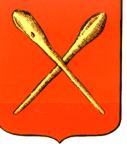 Тульская областьМуниципальное образование город АлексинСобрание депутатовРешениеот  28 февраля  2024 года			                 № 1(42).20О внесении изменений в решение Собрания депутатов муниципального образования город Алексин от 30.11.2017 №10(43).9 «Об утверждении Положения об оплате труда муниципальных служащих администрации муниципального образования город Алексин»	В соответствии с Федеральным законом от 06.10.2003 № 131-ФЗ «Об общих принципах организации местного самоуправления в Российской Федерации», Федеральным законом от 02.03.2007 № 25-ФЗ «О муниципальной службе в Российской Федерации», постановлением правительства Тульской области от 21.02.2024 № 70 «О внесении изменений в постановление правительства Тульской области от 14.11.2017 № 538», на основании Устава муниципального образования город Алексин, Собрание депутатов муниципального образования город Алексин  РЕШИЛО:	1. Внести в Положение об оплате труда муниципальных служащих администрации муниципального образования город Алексин, утвержденное решением Собрания депутатов муниципального образования город Алексин от 30.11.2017 № 10(43).9 «Об утверждении Положения об оплате труда муниципальных служащих администрации муниципального образования город Алексин» следующие изменения:1.1. Изложить пункт 3.2 раздела 3 в следующей редакции:«3.2. Размеры должностных окладов муниципальных служащих:».1.1.Изложить пункт 3.5 раздела 3 в следующей редакции:«3.5. Муниципальному служащему, замещающему должность главы администрации муниципального образования город Алексин, ежемесячные выплаты, предусмотренные подпунктами «б», «в», «д» пункта 3.3 раздела 3 настоящего Положения, могут быть установлены в следующих размерах:1) ежемесячная надбавка к должностному окладу за выслугу лет - до 30 процентов должностного оклада включительно вне зависимости от имеющегося стажа муниципальной службы;2) ежемесячная надбавка к должностному окладу за особые условия муниципальной службы - до 200 процентов должностного оклада включительно;3) ежемесячное денежное поощрение - до 500 процентов должностного оклада включительно.»2. Контроль за выполнением настоящего решения возложить на  постоянную комиссию по экономике и бюджету Собрания депутатов муниципального образования город Алексин (Машкин С.В.).3. Обнародовать настоящее решение путем его размещения на официальном сайте муниципального образования город Алексин в сети «Интернет» и в местах официального обнародования муниципальных правовых актов муниципального образования город Алексин.4. Решение вступает в силу с 01.04.2024.Глава муниципального образованиягород Алексин				                                     Э.И. ЭксаренкоДолжности муниципальной службыРазмер  
должностного оклада (рублей в месяц)Группа высших должностей муниципальной службы                   Группа высших должностей муниципальной службы                   Глава администрации 32000Первый заместитель главы администрации21233Заместитель главы администрации20117Руководитель аппарата  администрации 20117Председатель комитета16095Начальник управления16095Группа главных должностей муниципальной службыГруппа главных должностей муниципальной службыЗаместитель председателя комитета14085Заместитель начальника управления14085Начальник отдела13637Заведующий отделом13637Начальник сектора13188Начальник отдела в комитете12745Начальник отдела в управлении 12745Начальник сектора в комитете 12519Начальник сектора в управлении 12519Начальник сектора в отделе 12519Группа ведущих должностей муниципальной службыГруппа ведущих должностей муниципальной службыПресс-секретарь главы администрации12344Консультант11793Группа старших должностей муниципальной службыГруппа старших должностей муниципальной службыГлавный специалист11620Ведущий специалист10597Группа младших должностей муниципальной службыГруппа младших должностей муниципальной службыСпециалист 1 категории10153Специалист 2 категории9492Специалист 8814